Devoir semaine du 06/04/2020 -   HISTOIRE -  1ère-   MmeNEINE       S’approprier un questionnement historiqueEtudiez le COURS 16 puis faire l’exercice suivant en suivant la méthode.DOCUMENT 1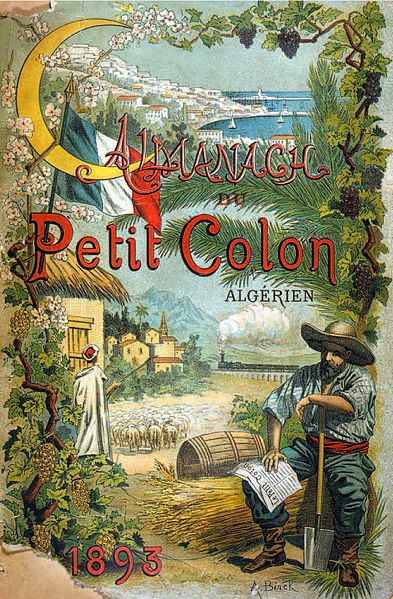 BACMéthodeSuje1Une image idyllique de la colonisationAlmanach du Petit Colon algérien, 1893, couverture illustrée par Alphonse Birck.  Coll. part.Ce calendrier illustré s’accompagne de conseils pratiques et s’adresse aux Français qui s’installent en Algérie pour exploiter la terre.DOCUMENT 2La condamnation de la colonisation par un monarchisteEn 1884, le duc de Broglie, sénateur monarchiste et ancien président du conseil, critique la politique coloniale de Jules Ferry au Tonkin lors d’un débat parlementaire.« L’Angleterre n’a grandi et dominé hors d’Europe qu’à mesure qu’elle est devenue, en Europe même, forte et dominatrice. […] Et ci ce que je dis est vrai pour les colonies anciennement fondées et florissantes, si celles-là mêmes, quand leur métropole s’affaiblit, deviennent un poids qui la charge et non un auxiliaire qui la fortifie et la soulage, combien cela est plus vrai et plus certain encore des colonies nouvellement acquises et encore en formation ? […]L’Algérie elle-même, après cinquante ans de possession, arrive à peine aujourd’hui à nous fournir autant d’hommes et d’argent qu’elle a pu nous en prendre. Des colonies nouvellesaffaiblissent donc la patrie qui les fonde. Bien loin de la fortifier, elles lui soutirent son sang et ses forces ». Intervention au Sénat de Jacques Victor Albert, duc de Broglie,  12 décembre 1884.ETAPE 1 : Identifier et présenter les documentsPrésenter les documents,  leur nature, leur thème principal, leur auteur - Présenter les documents, leur nature, leur thème principal, leur auteurrespectif s’il est connu, et ses destinataires.-Situer les documents dans leur contexte historiqueComment ?En situant ces documents dans l’histoire de la colonisation :CONSEILRappelez les étapes de la colonisation de l’AlgérieETAPE 2 :Analyser les documentsIdentier les idées principales de chaque document,  en analysant  -Identifier les idées principales de chaque document,son contenu, tant sur la forme que sur le fond. 5 Formuler le questionnement historique soulevé par les documents   -Formuler le questionnement historique soulevé par les documents en identifiant ce qu’ils ont en commun ou ce qui les oppose.Comment ?En considérant notamment la question des richesses et de leur exploitationETAPE 3 : Dégager la portée et l’intérêt des documentsen vous interrogeant, autant  -Comprendre l’intérêt du document que possible, sur l’objectif de son auteur, sa diffusion et sa réceptionComment ?Servez-vous des définitions du colonialisme et de l’anticolonialisme.5 Présenter les documents,  leur nature, leur thème principal, leur auteur 5 Situer les documents  dans leur contexte historique.5 Présenter les documents,  leur nature, leur thème principal, leur auteur 5 Situer les documents  dans leur contexte historique.5 Présenter les documents,  leur nature, leur thème principal, leur auteur 5 Situer les documents  dans leur contexte